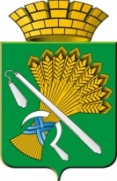 АДМИНИСТРАЦИЯ КАМЫШЛОВСКОГО ГОРОДСКОГО ОКРУГАП О С Т А Н О В Л Е Н И Еот 18.02.2020  N 108                                О внесении изменений в состав комиссии по предупреждению и ликвидации чрезвычайных ситуаций и обеспечению пожарной безопасности Камышловского городского округа, утвержденной постановлением главы Камышловского городского округа от 18.05.2015 года № 738 «О комиссии по предупреждению и ликвидации чрезвычайных ситуаций  и обеспечению пожарной безопасности Камышловского городского округа» В соответствии с п. 28, 29 ст. 16 Федерального закона от 06.10.2003 N 131-ФЗ «Об общих принципах местного самоуправления в Российской Федерации», постановлением Правительства Российской Федерации от 30.12.2003 № 794 «О единой государственной системе предупреждения и ликвидации чрезвычайных ситуаций», постановлением Правительства Свердловской области от 28.02.2005 N 139-ПП «О Свердловской областной подсистеме единой государственной системы предупреждения и ликвидации чрезвычайных ситуаций», постановлением Правительства Свердловской области от 25.03.2004 № 201-ПП «О комиссии Правительства Свердловской области по предупреждению и ликвидации чрезвычайных ситуаций и обеспечению пожарной безопасности», статьями 6, 27, 29, 30 Устава Камышловского городского округа (в ред. решения Думы Камышловского городского округа от 19.11.2015 № 257),  в связи с кадровыми изменениями, администрация Камышловского городского округаПОСТАНОВЛЯЕТ: 1. Утвердить состав комиссии по предупреждению и ликвидации чрезвычайных ситуаций и обеспечению пожарной безопасности Камышловского городского округа (далее - Комиссия) в новой редакции (приложение № 1).       2. Признать утратившими силу подпункт 1.1. пункта 1 постановления  главы Камышловского городского округа от 18.05.2015 года № 738 «О комиссии по предупреждению и ликвидации чрезвычайных ситуаций  и обеспечению пожарной безопасности Камышловского городского округа», постановлений главы Камышловского городского округа от  20.11.2017 года № 1071   «Об утверждении комиссии по предупреждению и ликвидации чрезвычайных ситуаций, и обеспечению пожарной безопасности Камышловского городского округа»,  от 15.03.2018 года № 235 «О внесении изменений в состав комиссии по предупреждению и ликвидации чрезвычайных ситуаций и обеспечению пожарной безопасности Камышловского городского округа, утвержденной постановлением главы Камышловского городского округа от 20.11.2017 года № 1071» (в ред. от 20.11.2018 г. № 1008;  от 06.12.2018 г. № 1068) и  постановлений  администрации Камышловского городского округа от 17.05.2019 № 421 «О внесении изменений в состав комиссии по предупреждению и ликвидации чрезвычайных ситуаций и обеспечению пожарной безопасности Камышловского городского округа, утвержденной постановлением главы Камышловского городского округа от 20.11.2017 года № 1071» (в ред. от 06.09.2019 г. № 789;  от 23.09.2019 г. № 814).        3. Начальнику отдела гражданской обороны и пожарной безопасности администрации Камышловского городского округа Удалову А.В., внести соответствующие изменения в порядок централизованного оповещения членов Комиссии.   4. Настоящее постановление опубликовать в газете «Камышловские известия» и подлежит размещению на официальном сайте Камышловского городского округа.  5. Контроль за исполнением настоящего постановления оставляю за собой.ГлаваКамышловского городского округа                                               А.В. ПоловниковСОСТАВпостоянно действующей комиссии по чрезвычайным ситуациям ликвидации стихийных бедствий и обеспечению пожарной безопасности                                                                                                                                                                                      Камышловского городского округаПредседатель комиссии:                                                                                                          Половников Алексей Владимирович - глава  Камышловского городского округа;    Заместитель председателя:Бессонов Евгений Александрович - первый заместитель главы администрации Камышловского городского округа; Заместитель председателя:Власова Елена Николаевна - заместитель главы администрации Камышловского городского округа; Заместитель председателя: Старыгин Олег Алексеевич - заместитель начальника отдела надзорной деятельности и профилактической работы Камышловского городского округа, МО Камышловский муниципального района и Пышминского городского округа МЧС России по Свердловской области (по согласованию);Секретарь комиссии:  Удалов Александр Владимирович – начальник отдела  гражданской обороны и пожарной безопасности администрации Камышловского городского округаЧлены комиссии:-Чикунова Татьяна Анатольевна – председатель думы Камышловского городского округа (по согласованию);     - Соболева Алена Александровна - заместитель главы администрации Камышловского городского округа;- Солдатов Александр Григорьевич – начальник финансового управления администрации Камышловского городского округа;- Закачурина Ирина Валентиновна – главный врач Государственного бюджетного учреждения здравоохранения Свердловской области «Камышловская центральная районная больница» (по согласованию);- Кириллов Алексей Анатольевич – начальник Межмуниципального отдела Министерства внутренних дел России «Камышловский» (по согласованию); - Микушин Михаил Юрьевич – военный комиссар города Камышлов, Камышловского и Пышминского районов (по согласованию);- Шевелев Роман Владимирович - начальник Государственного казенного пожарно-технического учреждения Свердловской области «Отряд противопожарной службы Свердловской области № 18»  (по согласованию);- Карелин Борис Иванович – директор Общества с ограниченной ответственностью «Эстра-УК» (по согласованию); - Клементьев Андрей Юрьевич – начальник Камышловского района коммунальных электрический сетей акционерного общества «Облкоммунэнерго» (по согласованию);   - Кузьминых Юрий Владимирович - начальник Единой дежурной диспетчерской службы Камышловского городского округа;- Кудринских Александр Васильевич - инженер по лесопользованию МКУ «Центра обеспечения деятельности администрации Камышловского городского округа»;- Булдаков Михаил Александрович - начальник государственного бюджетного учреждения Свердловской области «Камышловская ветеринарная станция по борьбе с болезнями животных» (по согласованию).Приложение № 1УТВЕРЖДЕНпостановлением администрацииКамышловского городского округаот 18.02.2020 года  №  108